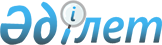 Об утверждении предельной цены оптовой реализации сжиженного нефтяного газа на внутреннем рынкеПостановление Правительства Республики Казахстан от 5 июля 2013 года № 695      В соответствии с подпунктом 6) статьи 5 Закона Республики Казахстан от 9 января 2012 года «О газе и газоснабжении» Правительство Республики Казахстан ПОСТАНОВЛЯЕТ:



      1. Утвердить предельную цену оптовой реализации сжиженного нефтяного газа на внутреннем рынке Республики Казахстан на период по 30 сентября 2013 года в размере 34546,10 тенге (тридцать четыре тысячи пятьсот сорок шесть тенге десять тиын) за тонну без учета налога на добавленную стоимость.



      2. Настоящее постановление вводится в действие по истечении пятнадцати календарных дней после первого официального опубликования.      Премьер-Министр

      Республики Казахстан                       С. Ахметов
					© 2012. РГП на ПХВ «Институт законодательства и правовой информации Республики Казахстан» Министерства юстиции Республики Казахстан
				